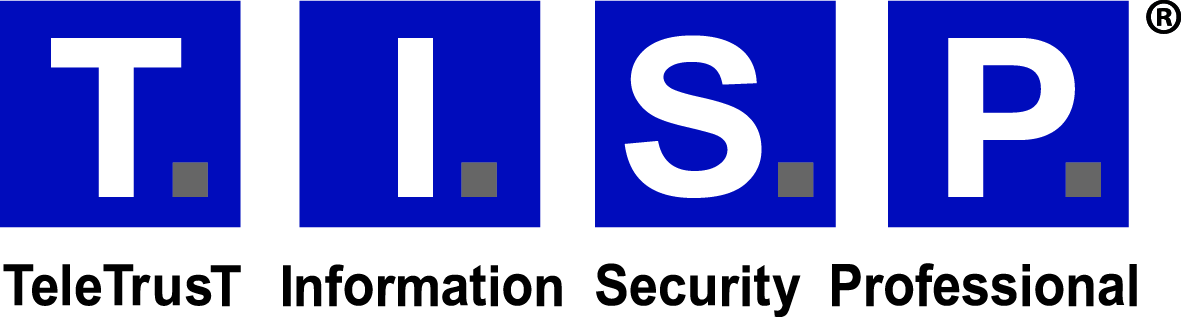 Community Meeting 2019	05. - 06.11.2019	Hotel "Steglitz International", Albrechtstraße 2, 12165 Berlin (Steglitz) 
https://www.si-hotel.com/Anmeldung(Bitte bis spätestens 30.09.2019 an info@teletrust.de oder Fax-Nr. +49 30 4005 4311)Bitte Zutreffendes ankreuzen:1) Im Teilnahmebeitrag sind neben der Veranstaltungspauschale die Veranstaltungsgetränke und -speisen enthalten. Bitte verwenden Sie für Ihre Anmeldung die Vorlage "Anmeldung" und senden Sie das Formular an info@teletrust.de oder an die Fax-Nr. +49 30 4005 4311. Anmeldungen über automatisierte externe Anmeldedienste können nicht entgegengenommen werden. 2) Veranstalter ist TeleTrusT. Auf Grundlage Ihrer Anmeldung erfolgt die Rechnungslegung. Nach Zahlungseingang auf dem angegebenen Konto wird Ihre Anmeldung verbindlich. Mit der verbindlichen Anmeldung kommt ein Vertrag mit TeleTrusT zustande. Im Rahmen dieses Vertrages werden die personenbezogenen Daten des Angemeldeten erfasst und verarbeitet, um eine Teilnehmerübersicht, ein Namensschild und ggf. einen Rechnungsvorgang zu erstellen. Eine Erstattung des Teilnahmebeitrages bei Rücknahme der Anmeldung ist nicht vorgesehen. Die Benennung eines Ersatzteilnehmers ist möglich. TeleTrusT behält sich vor, aus wichtigem Grund Ersatzreferenten einzusetzen oder das Programm geringfügig zu ändern. Für Unfallschäden, Beschädigung oder Verlust von Sachen der Teilnehmer im Zusammenhang mit der Veranstaltung übernimmt TeleTrusT keine Haftung, es sei denn, der Schaden wurde von TeleTrusT vorsätzlich oder grob fahrlässig verursacht. Während der Veranstaltung werden Fotos für die öffentliche Berichterstattung aufgenommen. Gerichtsstand für alle Streitigkeiten aus diesem Vertragsverhältnis ist Berlin.Die Teilnahme an der Veranstaltung ist im Rahmen der T.I.S.P.-Rezertifizierung anerkennungsfähig.* Pflichtfelder; bitte ausfüllenDatum: .......................................................... Unterschrift: ..........................................................	Mit der Unterschrift wird in die o.g. Maßgaben gemäß 2) eingewilligt.420,00 EURO + MwSt.400,00 EURO + MwSt. bei Anmeldungseingang bis 31.08.2019380,00 EURO + MwSt. für TeleTrusT-Mitglieder360,00 EURO + MwSt. für TeleTrusT-Mitglieder bei Anmeldungseingang bis 31.08.2019	Herr		Frau	 *Unternehmen/Organisation ist TeleTrusT-Mitglied	Herr		Frau	 *Unternehmen/Organisation ist TeleTrusT-MitgliedTitel*Vorname*Name*T.I.S.P.-Zertifikatsnummer*Unternehmen/Organisation*Straße*PLZ*OrtStaatTelefon/Fax*E-Mailadresse*Rechnungsanschrift 
 (sofern abweichend)